ZÜBEYDE İŞERİ İLKOKULUOKUL AİLE BİRLİĞİ GENEL KURUL TOPLANTI TUTANAĞITOPLANTI YERİ	: Okul Çok Amaçlı SalonuTOPLANTI TARİHİ	:31/10/2023GÜNDEM:1-Okul müdürü tarafından açılış konuşması  yapıldı, İstiklal Marşı okundu. 2-Açık oyla veli üyeler arasından bir divan başkanı ve bir kâtip seçilmesiAçık oylama ile divan başkanı  olarak Murtaza CANBOLAT , yazman olarak da Meryem ERKEK ve Fikriye KOÇ  belirlendi.3- Okul  müdürü  Özden YALÇIN’IN konuşmasında; -Okul-Aile Birliği  Kurulunun görevi ve okulumuzun işbirliği içerisindeki önemi  hakkında bilgiler verildiğine,4- Okul- Aile birliği başkanınca faaliyet raporu açıklandı . Veliler tarafından oylanarak kabul (ibra )edildi.Yönetim kurulu raporu:31.10.2022/ 31.10.2023  Tarihi itibari ile Okul Aile Birliğinin Toplam Geliri : 14.320 TL31.10.2022/ 31.10.2023  Tarihi itibari ile Okul Aile Birliğinin Toplam Gideri: 5.760 TL                                                                          GELİR-GİDER FARKI:    8.560  TLNot: 31.10.2023 Tarihi itibari ile Okul-Aile Birliği sisteminde genel bakiyemiz 10.128,73 TL tür. T.C. Ziraat Bankasındaki Okul Aile Birliği Hesabında  bulunan miktar: 10.128,73TL ’dir. 31.10.2023Denetim Kurulu Raporu:31.10.2022/ 31.10.2023  Tarihi itibari ile Okul Aile Birliğinin Toplam Geliri : 14.320 TL31.10.2022/ 31.10.2023  Tarihi itibari ile Okul Aile Birliğinin Toplam Gideri: 5.760 TL                                                                          GELİR-GİDER FARKI:    8.560  TLNot: 31.10.2023 Tarihi itibari ile Okul-Aile Birliği sisteminde genel bakiyemiz 10.128,73 TL tür. T.C. Ziraat Bankasındaki Okul Aile Birliği Hesabında  bulunan miktar: 10.128,73TL ’dir. 31.10.20235- Okul –Aile Birliği yönetim kuruluna   asil olarak Aslı ESEN, Asuman AKBAL, Müjgan SUNGUR , Meral KEÇEL ve Nazlı YILDIZ ‘IN seçilmesine, yedek olarak Özlem ÇETİNER, Zeynep SARIKAN , Elif ZOBA, Demet ERYİĞİT ve Sibel YAHŞİ oy birliği ile seçilmesine,6- Okul –Aile Birliği Denetim Kurulu  okulumuz öğretmenlerinden Aykut BULUT  ve Meryem ERKEK  belirlenmiş olup velilerimizden asil olarak 	Önder İŞİK ve Murat ŞENGÜN  ise yedek olarak oy birliği ile seçilmesine,7- İhtiyaçların giderilmesi için yönetim kurulu yetkilendirilmiştir. 8-2023-2024 tahmini bütçesi görüşülüp kabul edilmiştir. 2022-2023 eğitim öğretim yılının   gönüllülük  esas olarak aidatı 100 TL olarak belirlenmesine karar verilmiştir. ZÜBEYDE İŞERİ İLKOKULU 2023/2024 EĞİTİM ÖĞRETİM YILI KUL AİLE BİRLİĞİ TAHMİNİ BÜTÇE TABLOSUZÜBEYDE İŞERİ  İLKOKULU OKUL AİLE BİRLİĞİ  31.10.2022/31.10.2023 TARİHLERİ YILI GELİR GİDER TABLOSUZÜBEYDE İŞERİ İLKOKULU 2022/2023 EĞİTİM ÖĞRETİM YILI OKUL AİLE BİRLİĞİ 9- Okul-Aile birliğinin 2022-2023  eğitim öğretim yılının  bütçesi faaliyet raporunda belirtildiği gibi oy birliği ile kabul(İbra) edilmiştir.Yönetim kurulu raporu:31.10.2022/ 31.10.2023  Tarihi itibari ile Okul Aile Birliğinin Toplam Geliri : 14.320 TL31.10.2022/ 31.10.2023  Tarihi itibari ile Okul Aile Birliğinin Toplam Gideri: 5.760 TL                                                                          GELİR-GİDER FARKI:    8.560  TLNot: 31.10.2023 Tarihi itibari ile Okul-Aile Birliği sisteminde genel bakiyemiz 10.128,73 TL tür. T.C. Ziraat Bankasındaki Okul Aile Birliği Hesabında  bulunan miktar: 10.128,73TL ’dir. 31.10.2023Denetim Kurulu Raporu:31.10.2022/ 31.10.2023  Tarihi itibari ile Okul Aile Birliğinin Toplam Geliri : 14.320 TL31.10.2022/ 31.10.2023  Tarihi itibari ile Okul Aile Birliğinin Toplam Gideri: 5.760 TL                                                                          GELİR-GİDER FARKI:    8.560  TLNot: 31.10.2023 Tarihi itibari ile Okul-Aile Birliği sisteminde genel bakiyemiz 10.128,73 TL tür. T.C. Ziraat Bankasındaki Okul Aile Birliği Hesabında  bulunan miktar: 10.128,73TL ’dir. 31.10.202310-2023-2024 bütçesi görüşülüp kabul edilmiştir. Gönüllülük  esas olarak aidatı 100 TL olarak belirlenmesine karar verilmiştir. ZÜBEYDE İŞERİ İLKOKULU 2023/2024 EĞİTİM ÖĞRETİM YILI KUL AİLE BİRLİĞİ TAHMİNİ BÜTÇE TABLOSU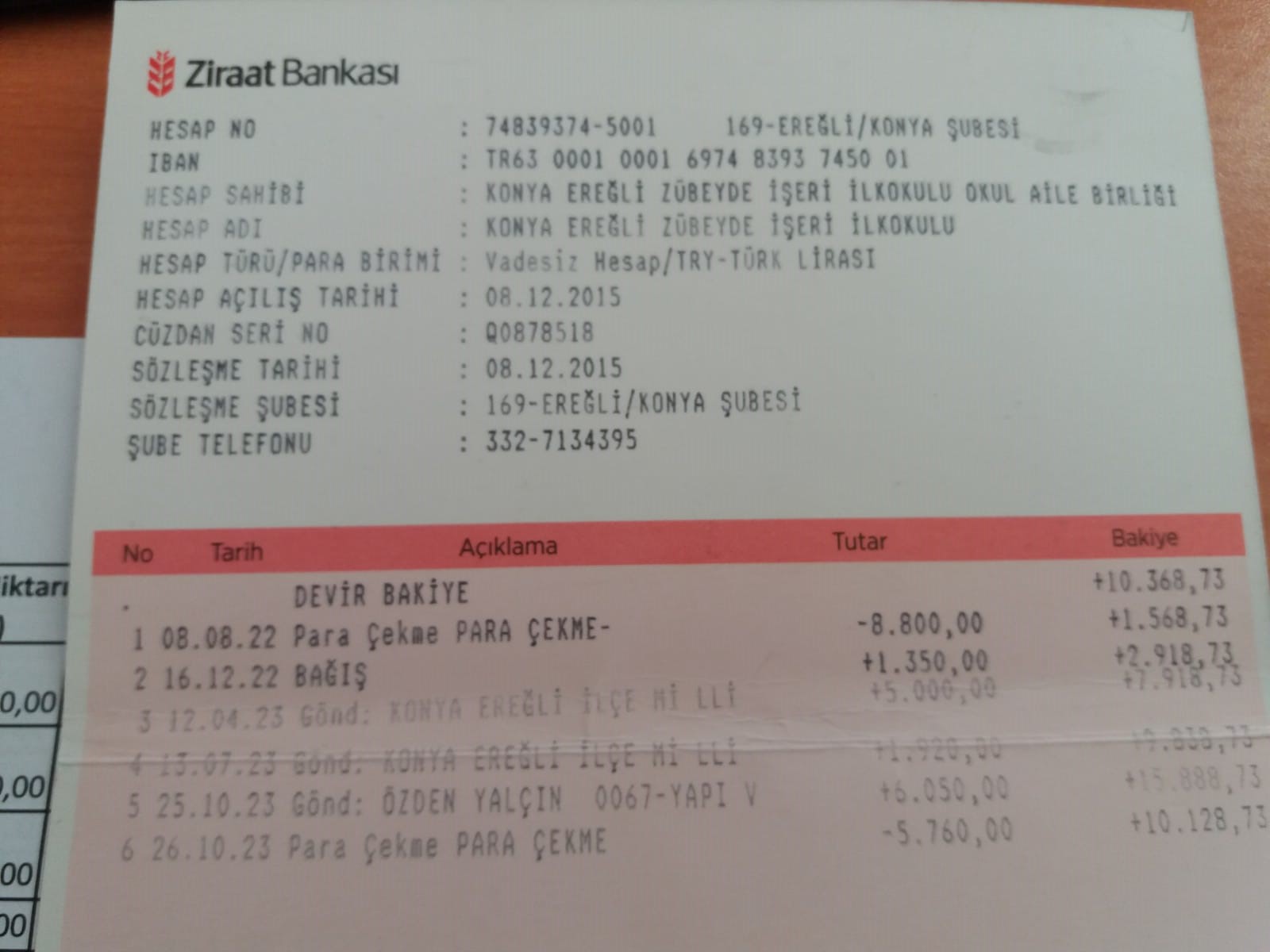 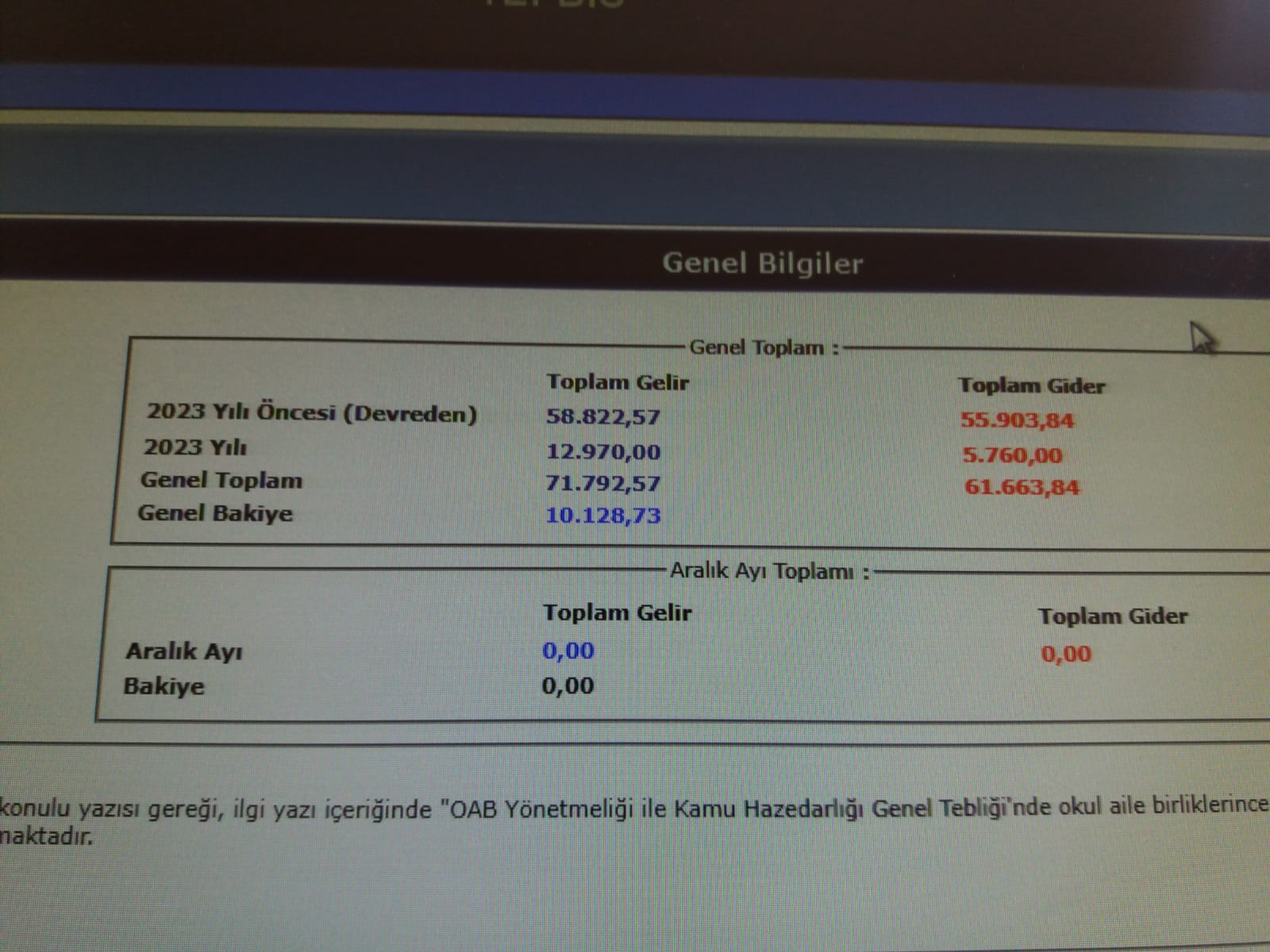 10-Toplantımız iyi dilek ve temennilerle son verilmesine karar verilmiştir.Divan Başkanı                                               Katip	                                                           ÜyeMurtaza CANBOLAT	  Meryem ERKEK    	Fikriye KOÇ                                 GELİR	TUTARBağış ve Aktarım10.000 TLDiğer Gelirler5.000 TLEtkinlik-Organizasyon0 TLTOPLAM15.000 TLGİDERBakım Onarım Giderleri1.000 TLTemizlik Malzeme Alımı2.000  TLEtkinlik –organizasyon mal ve malzeme alımı1.000 TLKırtasiye ve Büro Malzeme Alımı1.000 TLGenel Hizmetler  10.000 TLTOPLAM15.000 TLGELİR	TUTARBağış ve Aktarım14.320,00 TLDiğer Gelirler0 TLTOPLAM14.320,00 TLGİDERGenel Hizmetler5.760,00 TLTOPLAM5.760,00 TLGELİR	TUTARBağış ve Aktarım10.000 TLDiğer Gelirler5.000 TLEtkinlik-Organizasyon0 TLTOPLAM15.000 TLGİDERBakım Onarım Giderleri1.000 TLTemizlik Malzeme Alımı2.000  TLEtkinlik –organizasyon mal ve malzeme alımı1.000 TLKırtasiye ve Büro Malzeme Alımı1.000 TLGenel Hizmetler  10.000 TLTOPLAM15.000 TL